All’attenzione:Operatori del SettoreOggetto: Convocazione Consulta Diocesana          Vi comunico che mercoledì 15 novembre 2017 alle ore 18.00 presso la Biblioteca Diocesana in Trani (ingresso da Piazza Cesare Battisti), è convocata l’Assemblea della Consulta Diocesana per la Pastorale della Salute.           Sono invitati a partecipare i Cappellani ospedalieri, i sacerdoti, diaconi e religiosi/e operanti nel settore o assistenti, i rappresentati delle associazioni di volontariato e oo.ss. e i referenti parrocchiali o coordinatori dei Ministri straordinari della santa Comunione.L’incontro verterà sui seguenti punti all’ordine del giorno:Programmazione anno pastorale 2017-2018Varie ed eventuali. Confidando nella vostra disponibilità e puntualità, vi saluto fraternamente in Cristo.                                                                                                              Il DirettoreTrani, 27.10.17                                                                          Sac. Francesco FerranteCALENDARIO 2017-2018CONSULTA DIOCESANA15 novembre 2017 ore 1810 gennaio 2018 ore 1811 aprile 2018 ore 18GIORNATA MONDIALE DEL MALATO11 febbraio 2018GIORNATA DIOCESANA DEL MALATO5 maggio 2018PELLEGRINAGGI MARIANI Maggio 2018 (da definire)Nelle città dell’arcidiocesi (a cura dell’Ufficio diocesano in collaborazione con i cappellani ospedalieri)MESSA DI NATALE DELLA SANITÀ Dicembre 2017 (da definire)Nelle città dell’arcidiocesi (a cura dell’Ufficio diocesano in collaborazione con i cappellani ospedalieri)PRECETTO PASQUALE DELLA SANITÀMarzo 2018 (da definire)Nelle città dell’arcidiocesi (a cura dell’Ufficio diocesano in collaborazione con i cappellani ospedalieri)Si invitano tutti gli operatori, i gruppi e le associazioni che operano nell’ambito della sanità a vivere i “tempi forti” e le relative celebrazioni in comunione secondo le indicazioni dell’Ufficio diocesano di Pastorale della Salute.Facebook:  Pastorale della Salute - Arcidiocesi di Trani Barletta Bisceglie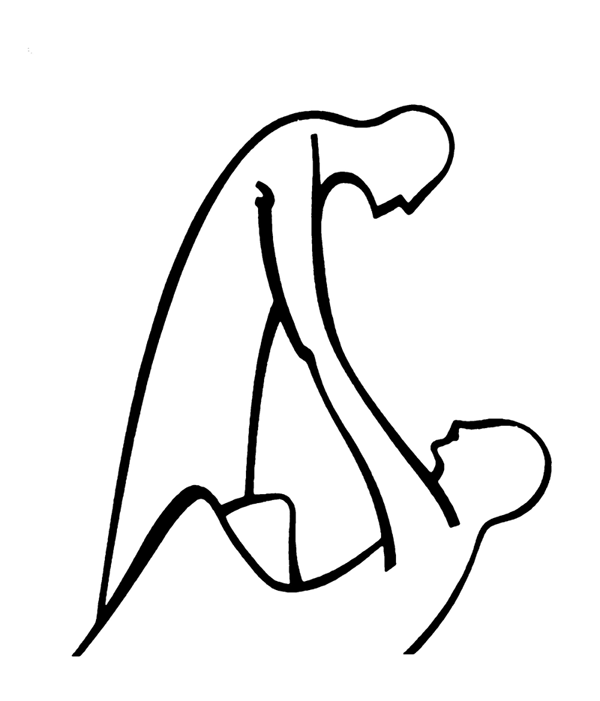     UDPSArcidiocesi di Trani - Barletta - BisceglieUFFICIO DIOCESANO PER LA PASTORALE DELLA SALUTE    UDPSArcidiocesi di Trani - Barletta - BisceglieUFFICIO DIOCESANO PER LA PASTORALE DELLA SALUTE